















TERM DATES 2019-2020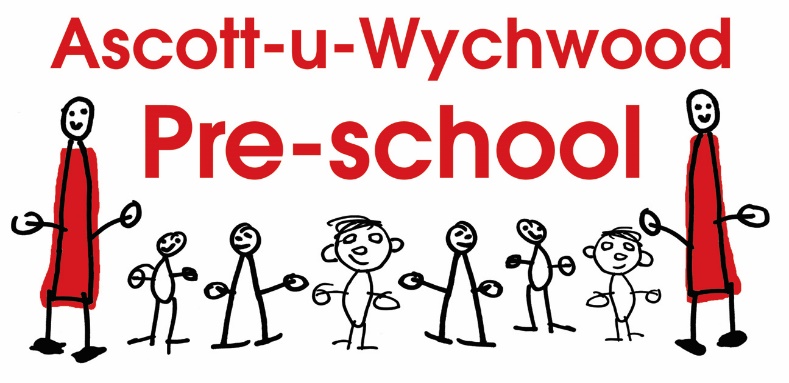 Term 1:
		STAFF INSET DAY – Tuesday 3rd September 2019
		Wednesday 4th September – Friday 25th October 2019

		October Holiday – 28th October – 1st November 2019

Term 2:
		Monday 4th November – Thursday 19th December 2019 (Party day 10-12)

		Christmas Holiday – 20th December 2019 – 3rd January 2020

Term 3:
		STAFF INSET DAY – Monday 6th January 2020		Tuesday 7th January – Friday 14th February 2020

		February Holiday – 17th – 21st February 2020

Term 4:
		Monday 24th February – Friday 3rd April 2020 1pm
		Easter Holiday – 6th April – 17th April 2020

Term 5:
		Monday 20th April – Friday 22nd May 2020
		May Bank Holiday – Friday 8th May 2020
		Late Spring Holiday – Monday 25th May – Friday 29th May 2020

Term 6:	Monday 1st June – Weds 15th July 2020 (Last day for younger children)
		Thursday 16th July 2020 (Last day for Pre-School Leavers only, 10-12pm)		STAFF INSET DAY – Friday 17th July 2020